Was ist………..?Ein Ort, wo man sich Medien ausleihen kann.Ein Netzwerk von verbundenen Computern.Was gibt es in……?Bücher, Magazine, Hefte und DVDS zum Anfassen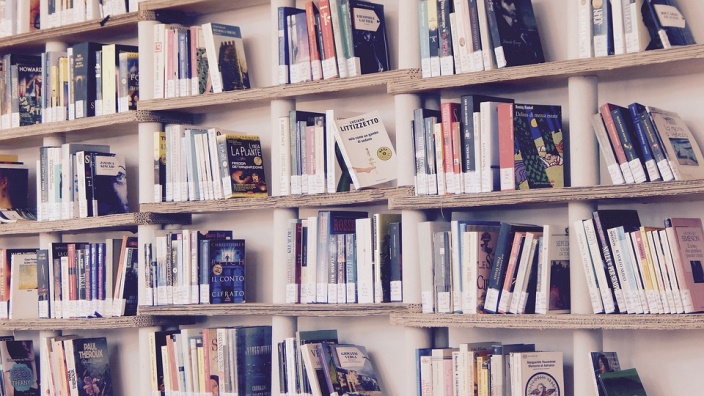 Texte, Bilder, Videos, Spiele, Übersetzertool, Lexika, Suchmaschinen, Soziale Netzwerke, Onlineshops u.v.m. 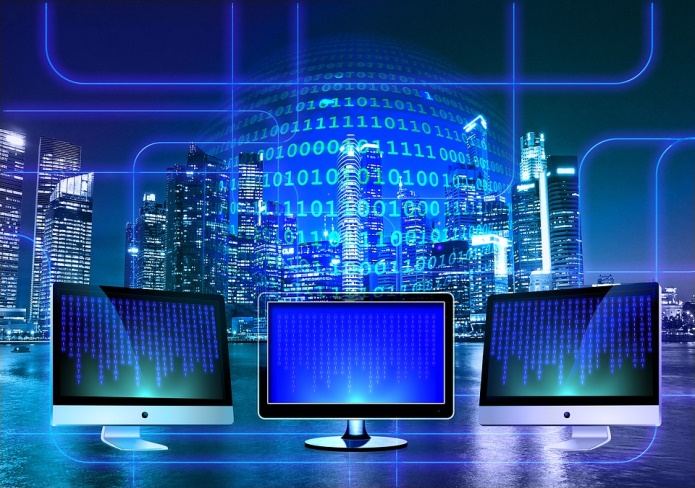 3. Wer kann Inhalte          erstellen?Im Prinzip jede/r, aber es gibt hohe Hürden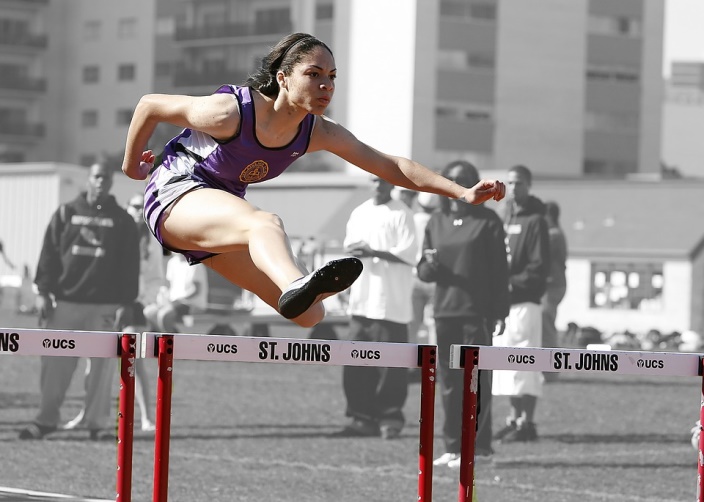 Alle Menschen, mit klugen oder dummen Gedanken,  mit guten und auch bösen Absichten.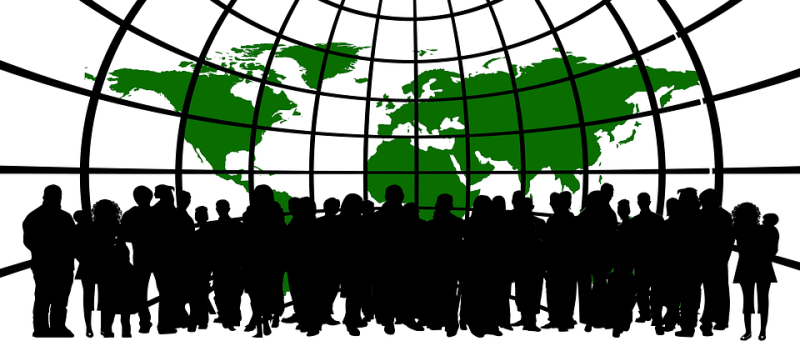 Wer kontrolliert ….?Die Leitung der Bibliothek verwaltet und kontrolliert die Bücher.Niemand bzw. die Nutzer selbstWer hilft Kindern sich zu Recht zu finden?Mitarbeiter der Bibliothek und Beschilderungen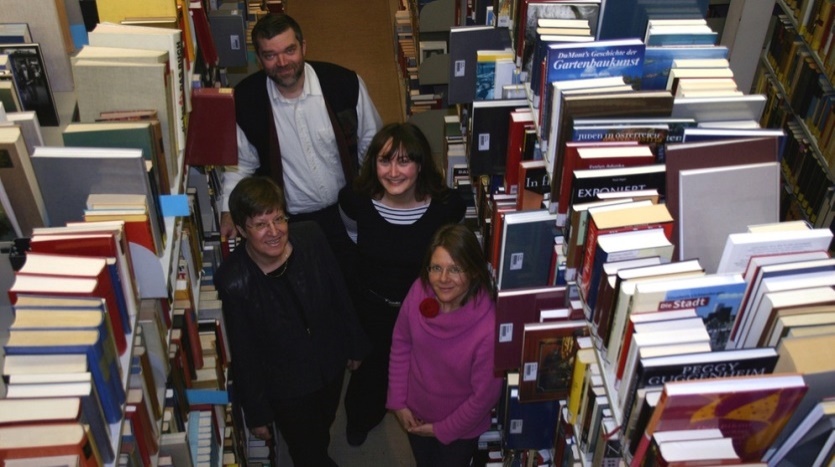 Kinder Suchmaschinen und Kinder Websites z. B. Youtube für Kids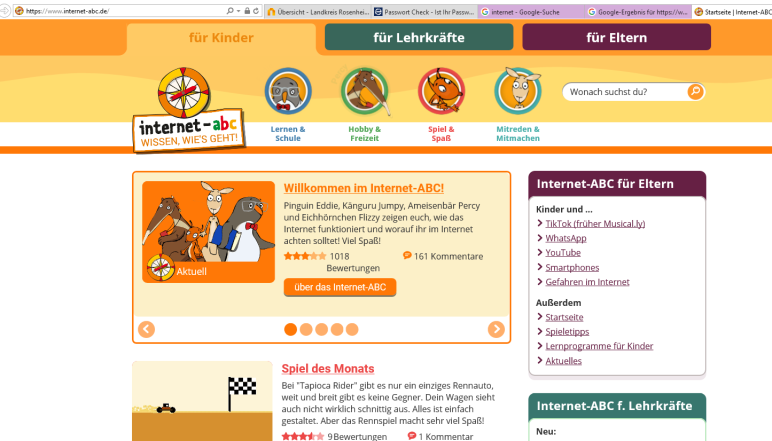 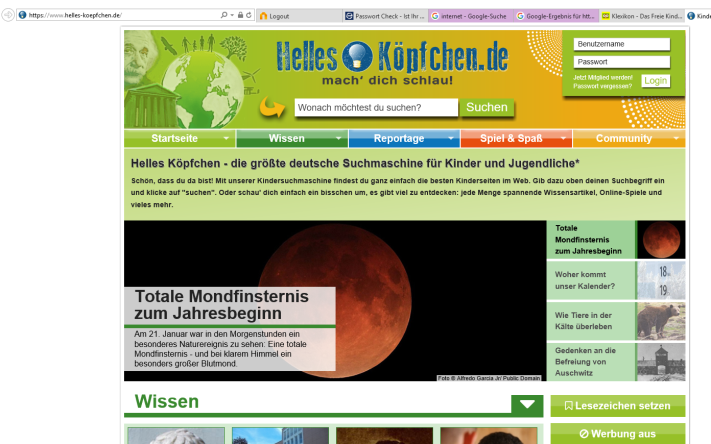 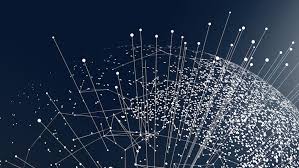 Internet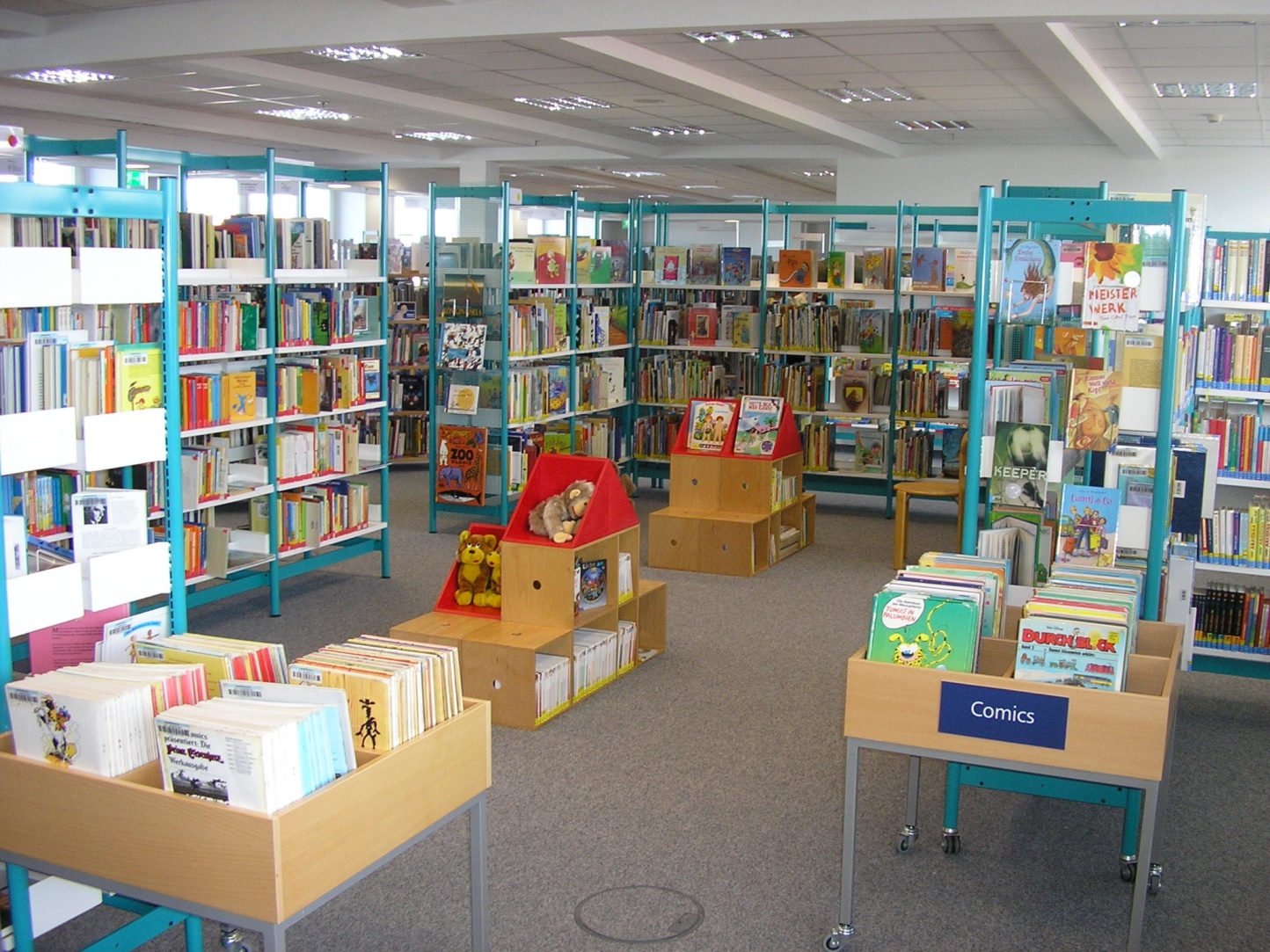 Bibliothek